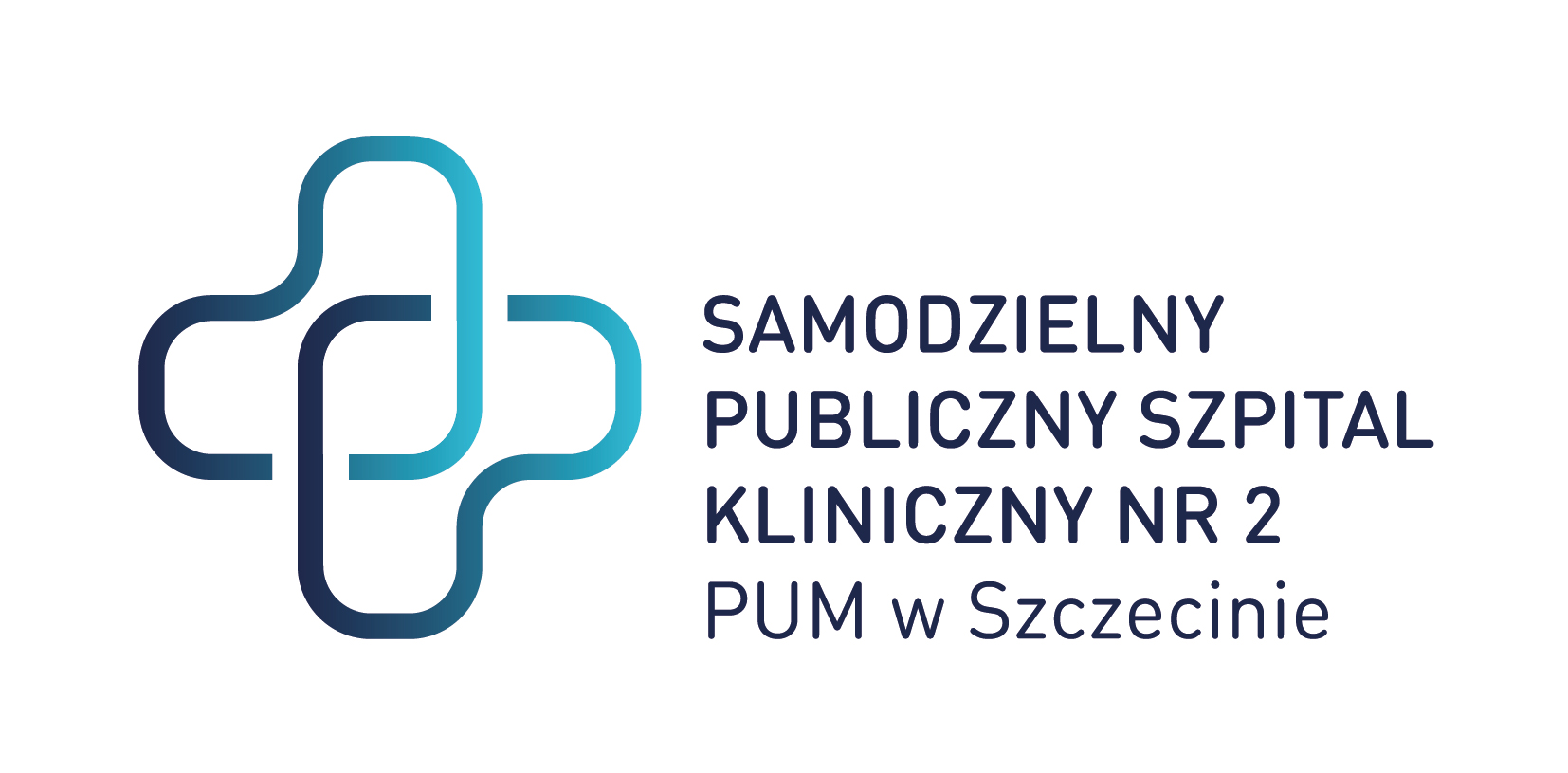 Znak Sprawy: ZP/220/50/20                                                                    Dotyczy: dostawy produktów leczniczych w tym leków stosowanych w programach lekowych na potrzeby Klinik SPSK-2.30/10/2020    S212Polska-Szczecin: Różne produkty lecznicze2020/S 212-517481SprostowanieOgłoszenie zmian lub dodatkowych informacjiDostawy(Suplement do Dziennika Urzędowego Unii Europejskiej, 2020/S 192-461582)Podstawa prawna:Dyrektywa 2014/24/UESekcja I: Instytucja zamawiająca/podmiot zamawiającyI.1)Nazwa i adresyOficjalna nazwa: Samodzielny Publiczny Szpital Kliniczny nr 2 PUM w Szczecinie
Krajowy numer identyfikacyjny: 000288900
Adres pocztowy: al. Powstańców Wielkopolskich 72
Miejscowość: Szczecin
Kod NUTS: PL424 Miasto Szczecin
Kod pocztowy: 70-111
Państwo: Polska
Osoba do kontaktów: Wioletta Sybal
E-mail: w.sybal@spsk2-szczecin.pl
Tel.: +48 914661088
Faks: +48 914661113
Adresy internetowe: 
Główny adres: https://zamowienia.spsk2-szczecin.plSekcja II: PrzedmiotII.1)Wielkość lub zakres zamówieniaII.1.1)Nazwa:Dostawa produktów leczniczych, w tym leków stosowanych w programach lekowych, na potrzeby Klinik SPSK-2Numer referencyjny: ZP/220/50/20II.1.2)Główny kod CPV33690000 Różne produkty leczniczeII.1.3)Rodzaj zamówieniaDostawyII.1.4)Krótki opis:1. Przedmiotem zamówienia jest dostawa produktów leczniczych, w tym leków stosowanych w programach lekowych, których szczegółowy opis oraz wymagane ilości zawiera: formularz cen jednostkowych, stanowiący załącznik nr 1 do formularza oferty.2. Wymogiem Zamawiającego jest złożenie oferty na dostawę produktów leczniczych za wyjątkiem następujących zadań, w których wymogiem Zamawiającego jest zaoferowanie dietetycznych środków spożywczych specjalnego przeznaczenia medycznego: zadania nr 2 poz. 45, 49, 62, z zastrzeżeniem 2a.2a) W zakresie produktu probiotycznego określonego w poz. nr 49 Zamawiający dopuszcza możliwość zaoferowania produktu leczniczego.3. Wymogiem Zamawiającego jest zaoferowanie produktów leczniczych, znajdujących się na listach leków refundowanych:— załącznik B do obwieszczenia Ministra Zdrowia w sprawie refundowanych produktów leczniczych środków spożywczych specjalnego przeznaczenia żywieniowego oraz wyrobów medycznych – leki dostępne w ramach programu lekowego – dotyczy zadań 1, 5, 6, z zastrzeżeniem 3a,— załącznik C do obwieszczenia Ministra Zdrowia – dotyczy zadania nr 8.3a) W zakresie zadania nr 5 Zamawiający dopuszcza możliwość zaoferowania produktu, który nie będzie podawany pacjentom w ramach programu lekowego B17 lub B62.Sekcja VI: Informacje uzupełniająceVI.5)Data wysłania niniejszego ogłoszenia:26/10/2020VI.6)Numer pierwotnego ogłoszeniaNumer ogłoszenia w Dz.Urz. UE – OJ/S: 2020/S 192-461582Sekcja VII: ZmianyVII.1)Informacje do zmiany lub dodania VII.1.2)Tekst, który należy poprawić w pierwotnym ogłoszeniuNumer sekcji: II.2.4Część nr: 2Zamiast: Różne produkty lecznicze oraz dietetyczne środki spożywcze specjalnego przeznaczenia medycznego w ilości 46.910 opakowań.W poz. 45, 49, 62 wymogiem Zamawiającego jest zaoferowanie dietetycznego środka spożywczego specjalnego przeznaczenia medycznego. W pozostałych pozycjach Zamawiający wymaga zaoferowania produktów leczniczych.Powinno być: Różne produkty lecznicze oraz dietetyczne środki spożywcze specjalnego przeznaczenia medycznego w ilości 46 910 opakowań.W poz. 45, 49, 62 wymogiem Zamawiającego jest zaoferowanie dietetycznego środka spożywczego specjalnego przeznaczenia medycznego. W pozostałych pozycjach Zamawiający wymaga zaoferowania produktów leczniczych.W zakresie produktu probiotycznego określonego w poz. nr 49 Zamawiający dopuszcza możliwość zaoferowania produktu leczniczego, przy czym wysokość podatku od towarów i usług dla obu produktów wynosi 8 %.Numer sekcji: II.2.4Część nr: 5Zamiast: Immunoglobulina ludzka normalna do stosowania dożylnego w ilości 300 fiolek.Wymogiem Zamawiającego jest złożenie oferty na produkt leczniczy znajdujący się w aktualnym na dzień składania ofert obwieszczeniu Ministra Zdrowia w sprawie refundowanych leków, środków spożywczych specjalnego przeznaczenia żywieniowego oraz wyrobów medycznych.Powinno być: Immunoglobulina ludzka normalna do stosowania dożylnego w ilości 300 fiolek.Wymogiem Zamawiającego jest złożenie oferty na produkt leczniczy znajdujący się w aktualnym na dzień składania ofert obwieszczeniu Ministra Zdrowia w sprawie refundowanych leków, środków spożywczych specjalnego przeznaczenia żywieniowego oraz wyrobów medycznych.Zamawiający dopuszcza możliwość zaoferowanie produktu, który nie będzie podawany pacjentom w ramach programu lekowego B17 lub B62.Numer sekcji: VI.3Miejsce, w którym znajduje się tekst do modyfikacji: Informacje dodatkoweZamiast: 1. Do formularza oferty należy dołączyć następujące dokumenty i oświadczenia:a) formularz cen jednostkowych;b) pełnomocnictwo – o ile dotyczy;c) jednolity europejski dokument zamówienia (JEDZ) w postaci elektronicznej opatrzonej kwalifikowanym podpisem elektronicznym obejmujący oświadczenie;d) dowód wniesienia wadium – nie dotyczy gotówki.Powinno być: 1. Do formularza oferty należy dołączyć następujące dokumenty i oświadczenia:a) formularz cen jednostkowych;b) pełnomocnictwo – o ile dotyczy;c) jednolity europejski dokument zamówienia (JEDZ) w postaci elektronicznej opatrzonej kwalifikowanym podpisem elektronicznym obejmujący oświadczenie;d) dowód wniesienia wadium – nie dotyczy gotówki;e) pisma producenta/dystrybutora informujące o tymczasowym braku dostępności / zaprzestaniu produkcji danego produktu – w przypadku wykonawców, którzy nie mają odpowiednich zapasów.Numer sekcji: II.1.4Zamiast: 1. Przedmiotem zamówienia jest dostawa produktów leczniczych w tym leków stosowanych w programach lekowych, których szczegółowy opis oraz wymagane ilości zawiera: Formularz cen jednostkowych, stanowiący załącznik nr 1 do formularza oferty.2. Wymogiem Zamawiającego jest złożenie oferty na dostawę produktów leczniczych za wyjątkiem następujących zadań, w których wymogiem Zamawiającego jest zaoferowanie dietetycznych środków spożywczych specjalnego przeznaczenia medycznego: zadania nr 2 poz. 45, 49, 62.3. Wymogiem Zamawiającego jest zaoferowanie produktów leczniczych, znajdujących się na listach leków refundowanych:— załącznik B do Obwieszczenia Ministra Zdrowia w sprawie refundowanych produktów leczniczych środków spożywczych specjalnego przeznaczenia żywieniowego oraz wyrobów medycznych – leki dostępne w ramach programu lekowego – dotyczy zadań 1, 5, 6,— załącznik C do Obwieszczenia Ministra Zdrowia – dotyczy zadania nr 8.Powinno być: 1. Przedmiotem zamówienia jest dostawa produktów leczniczych, w tym leków stosowanych w programach lekowych, których szczegółowy opis oraz wymagane ilości zawiera: formularz cen jednostkowych, stanowiący załącznik nr 1 do formularza oferty.2. Wymogiem Zamawiającego jest złożenie oferty na dostawę produktów leczniczych za wyjątkiem następujących zadań, w których wymogiem Zamawiającego jest zaoferowanie dietetycznych środków spożywczych specjalnego przeznaczenia medycznego: zadania nr 2 poz. 45, 49, 62, z zastrzeżeniem 2a.2a) W zakresie produktu probiotycznego określonego w poz. nr 49 Zamawiający dopuszcza możliwość zaoferowania produktu leczniczego.3. Wymogiem Zamawiającego jest zaoferowanie produktów leczniczych, znajdujących się na listach leków refundowanych:— załącznik B do obwieszczenia Ministra Zdrowia w sprawie refundowanych produktów leczniczych środków spożywczych specjalnego przeznaczenia żywieniowego oraz wyrobów medycznych – leki dostępne w ramach programu lekowego – dotyczy zadań 1, 5, 6, z zastrzeżeniem 3a,— załącznik C do obwieszczenia Ministra Zdrowia – dotyczy zadania nr 8.3a) W zakresie zadania nr 5 Zamawiający dopuszcza możliwość zaoferowania produktu, który nie będzie podawany pacjentom w ramach programu lekowego B17 lub B62.Numer sekcji: IV.2.2Miejsce, w którym znajduje się tekst do modyfikacji: Termin składania ofert lub wniosków o dopuszczenie do udziałuZamiast: Data: 04/11/2020Czas lokalny: 09:00Powinno być: Data: 12/11/2020Czas lokalny: 09:00Numer sekcji: IV.2.6Miejsce, w którym znajduje się tekst do modyfikacji: Minimalny okres, w którym oferent będzie związany ofertąZamiast: Data: 02/01/2021Powinno być: Data: 10/01/2021Numer sekcji: IV.2.7Miejsce, w którym znajduje się tekst do modyfikacji: Warunki otwarcia ofertZamiast: Data: 04/11/2020Czas lokalny: 09:30Powinno być: Data: 12/11/2020Czas lokalny: 09:30VII.2)Inne dodatkowe informacje:W związku z pytaniami złożonymi do postępowania Zamawiający dokonał modyfikacji niektórych wymagań w zakresie przedmiotu zamówienia; w związku z powyższym zmiana ogłoszenia o zamówieniu oraz przesunięcie terminu składania ofert stało się konieczne.  Z poważaniem       Podpis w oryginale………………………………..Dyrektor SPSK-2 w SzczecinieSporządziła: Wioletta SybalTel. 91 466 10 88